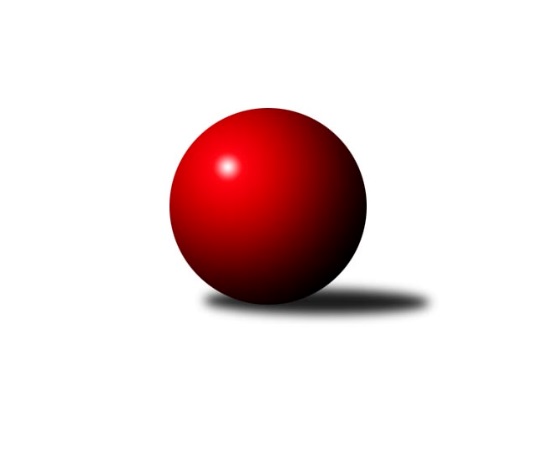 Č.12Ročník 2021/2022	3.12.2021Nejlepšího výkonu v tomto kole: 2784 dosáhlo družstvo: TJ Dvůr Králové n. L. Východočeská divize 2021/2022Výsledky 12. kolaSouhrnný přehled výsledků:KK Zálabák Smiřice 	- TJ Červený Kostelec B	4:12	2517:2635		2.12.TJ Jiskra Hylváty	- TJ Lokomotiva Trutnov B	12:4	2543:2533		3.12.TJ Nová Paka 	- SKK Náchod B	10:6	2597:2571		3.12.SKK Třebechovice p. O.	- SK Solnice 	10:6	2624:2489		3.12.KK Vysoké Mýto 	- KK Dobruška 	12:4	2700:2573		3.12.TJ Start Rychnov n. Kn. B	- TJ Dvůr Králové n. L. 	4:12	2675:2784		3.12.SKK Vrchlabí SPVR B	- SKK Hořice C	6:10	2521:2522		3.12.Tabulka družstev:	1.	KK Vysoké Mýto	12	11	0	1	156 : 36 	 	 2639	22	2.	SKK Náchod B	12	9	1	2	132 : 60 	 	 2701	19	3.	SKK Třebechovice p. O.	12	9	0	3	110 : 82 	 	 2582	18	4.	SK Solnice	12	7	0	5	113 : 79 	 	 2606	14	5.	TJ Nová Paka	12	7	0	5	108 : 84 	 	 2609	14	6.	TJ Dvůr Králové n. L.	12	7	0	5	100 : 92 	 	 2625	14	7.	TJ Jiskra Hylváty	12	6	1	5	94 : 98 	 	 2541	13	8.	TJ Červený Kostelec B	12	6	0	6	102 : 90 	 	 2595	12	9.	KK Zálabák Smiřice	12	5	1	6	88 : 104 	 	 2563	11	10.	KK Dobruška	12	5	0	7	100 : 92 	 	 2569	10	11.	TJ Lokomotiva Trutnov B	12	5	0	7	82 : 110 	 	 2549	10	12.	TJ Start Rychnov n. Kn. B	12	4	0	8	75 : 117 	 	 2583	8	13.	SKK Hořice C	12	1	0	11	42 : 150 	 	 2443	2	14.	SKK Vrchlabí SPVR B	12	0	1	11	42 : 150 	 	 2395	1Podrobné výsledky kola:	 KK Zálabák Smiřice 	2517	4:12	2635	TJ Červený Kostelec B	Karel Josef	 	 173 	 212 		385 	 0:2 	 408 	 	215 	 193		Kamil Mýl	Martin Ivan	 	 203 	 182 		385 	 0:2 	 450 	 	218 	 232		Tomáš Kincl	Miroslav Cupal	 	 215 	 224 		439 	 0:2 	 480 	 	235 	 245		Michal Vlček	Radek Urgela	 	 212 	 200 		412 	 0:2 	 457 	 	230 	 227		Daniel Bouda	Michal Janeček	 	 222 	 225 		447 	 2:0 	 422 	 	215 	 207		Jakub Wenzel	Martin Kamenický	 	 207 	 242 		449 	 2:0 	 418 	 	218 	 200		Jindřich Kašparrozhodčí: Martin IvanNejlepší výkon utkání: 480 - Michal Vlček	 TJ Jiskra Hylváty	2543	12:4	2533	TJ Lokomotiva Trutnov B	Petr Bečka	 	 213 	 222 		435 	 2:0 	 393 	 	199 	 194		Karel Kratochvíl	Zdeněk Kaplan	 	 245 	 216 		461 	 2:0 	 432 	 	237 	 195		Jaroslav Jeníček	Jaroslav Kaplan	 	 198 	 179 		377 	 0:2 	 448 	 	224 	 224		Petr Holý	Milan Vencl	 	 177 	 233 		410 	 2:0 	 397 	 	192 	 205		Zdeněk Babka	Libor Čaban	 	 226 	 206 		432 	 0:2 	 441 	 	228 	 213		Miloš Veigl	Matěj Mach	 	 228 	 200 		428 	 2:0 	 422 	 	199 	 223		Martin Kholrozhodčí: Tomáš PražákNejlepší výkon utkání: 461 - Zdeněk Kaplan	 TJ Nová Paka 	2597	10:6	2571	SKK Náchod B	Jaromír Erlebach	 	 206 	 204 		410 	 0:2 	 446 	 	230 	 216		Martin Hanuš	Dobroslav Lánský	 	 214 	 213 		427 	 0:2 	 448 	 	215 	 233		František Hejna	Vojtěch Kazda	 	 202 	 195 		397 	 2:0 	 391 	 	193 	 198		Daniel Majer	Milan Ringel	 	 210 	 211 		421 	 0:2 	 438 	 	216 	 222		Mikuláš Martinec	Jan Šmidrkal	 	 241 	 248 		489 	 2:0 	 434 	 	216 	 218		Jaroslav Špicner	Jiří Bajer	 	 227 	 226 		453 	 2:0 	 414 	 	211 	 203		Jiří Doucha ml.rozhodčí: Dobroslav LánskýNejlepší výkon utkání: 489 - Jan Šmidrkal	 SKK Třebechovice p. O.	2624	10:6	2489	SK Solnice 	Oldřich Motyčka	 	 195 	 207 		402 	 0:2 	 463 	 	254 	 209		Milan Hrubý	Jiří Bek	 	 219 	 234 		453 	 2:0 	 343 	 	177 	 166		Nikola Bartoníčková	Luděk Moravec	 	 205 	 208 		413 	 0:2 	 416 	 	209 	 207		Ivana Bartoníčková	Miloš Kvapil	 	 259 	 212 		471 	 2:0 	 383 	 	197 	 186		Pavel Nosek	Robert Petera	 	 270 	 212 		482 	 2:0 	 448 	 	219 	 229		Jiří Bartoníček	Zdeněk Mařák	 	 208 	 195 		403 	 0:2 	 436 	 	228 	 208		Tomáš Hrubýrozhodčí: Josef DvořákNejlepší výkon utkání: 482 - Robert Petera	 KK Vysoké Mýto 	2700	12:4	2573	KK Dobruška 	Václav Perchlík st.	 	 230 	 210 		440 	 2:0 	 395 	 	202 	 193		Roman Václavek	Michal Hynek	 	 190 	 211 		401 	 0:2 	 476 	 	246 	 230		Jiří Slavík	Tomáš Kyndl	 	 226 	 267 		493 	 2:0 	 400 	 	205 	 195		Tomáš Frinta	Jaroslav Stráník	 	 222 	 211 		433 	 0:2 	 477 	 	252 	 225		Josef Kupka	Petr Bartoš	 	 239 	 235 		474 	 2:0 	 394 	 	202 	 192		Martin Děkan	Tomáš Brzlínek	 	 222 	 237 		459 	 2:0 	 431 	 	213 	 218		Michal Balcarrozhodčí: Josef LedajaksNejlepší výkon utkání: 493 - Tomáš Kyndl	 TJ Start Rychnov n. Kn. B	2675	4:12	2784	TJ Dvůr Králové n. L. 	Petr Gálus	 	 226 	 249 		475 	 2:0 	 415 	 	204 	 211		Luděk Horák	Dalibor Ksandr	 	 200 	 205 		405 	 0:2 	 511 	 	271 	 240		Petr Janeček	Lukáš Pacák	 	 204 	 218 		422 	 2:0 	 414 	 	207 	 207		Jan Janeček	Václav Buřil	 	 226 	 239 		465 	 0:2 	 470 	 	239 	 231		Martin Šnytr	Matěj Stančík	 	 220 	 244 		464 	 0:2 	 485 	 	248 	 237		Ladislav Zívr	Michal Kala	 	 217 	 227 		444 	 0:2 	 489 	 	248 	 241		Lukáš Blažejrozhodčí: Jiří PáchaNejlepší výkon utkání: 511 - Petr Janeček	 SKK Vrchlabí SPVR B	2521	6:10	2522	SKK Hořice C	Ondřej Votoček	 	 190 	 215 		405 	 0:2 	 424 	 	226 	 198		Nela Bagová	Jitka Svatá	 	 209 	 191 		400 	 2:0 	 395 	 	187 	 208		Ondřej Duchoň	Adam Svatý	 	 200 	 230 		430 	 2:0 	 417 	 	198 	 219		Ondřej Košťál	Filip Matouš	 	 207 	 223 		430 	 2:0 	 390 	 	178 	 212		Tereza Kroupová	Tomáš Limberský	 	 206 	 210 		416 	 0:2 	 431 	 	207 	 224		Adam Balihar	Vladimír Cerman	 	 212 	 228 		440 	 0:2 	 465 	 	219 	 246		Karel Košťálrozhodčí: Pavel MaršíkNejlepší výkon utkání: 465 - Karel KošťálPořadí jednotlivců:	jméno hráče	družstvo	celkem	plné	dorážka	chyby	poměr kuž.	Maximum	1.	Martin Hanuš 	SKK Náchod B	480.13	317.8	162.3	2.6	6/8	(523)	2.	František Hejna 	SKK Náchod B	464.79	307.4	157.4	4.0	6/8	(513)	3.	Ladislav Zívr 	TJ Dvůr Králové n. L. 	459.57	309.0	150.6	3.6	7/8	(500)	4.	Jiří Bajer 	TJ Nová Paka 	459.14	302.0	157.2	2.9	6/6	(501)	5.	Miloš Veigl 	TJ Lokomotiva Trutnov B	457.23	305.0	152.2	3.6	7/8	(492)	6.	Martin Prošvic 	KK Vysoké Mýto 	455.75	304.9	150.9	3.1	6/6	(525)	7.	Robert Petera 	SKK Třebechovice p. O.	452.49	301.5	151.0	2.4	5/6	(482)	8.	Dalibor Ksandr 	TJ Start Rychnov n. Kn. B	452.36	302.7	149.7	4.8	6/6	(484)	9.	Michal Janeček 	KK Zálabák Smiřice 	451.79	307.2	144.6	3.3	6/7	(498)	10.	Vojtěch Kazda 	TJ Nová Paka 	451.32	304.5	146.8	5.4	4/6	(490)	11.	Tomáš Hrubý 	SK Solnice 	451.30	304.6	146.8	3.4	8/8	(517)	12.	Jiří Bek 	SKK Třebechovice p. O.	450.00	303.0	147.0	1.9	6/6	(488)	13.	Martin Kamenický 	KK Zálabák Smiřice 	448.36	299.8	148.6	4.6	7/7	(504)	14.	Jaroslav Špicner 	SKK Náchod B	447.82	300.6	147.2	4.9	7/8	(513)	15.	Tomáš Kyndl 	KK Vysoké Mýto 	447.46	305.0	142.4	3.5	5/6	(521)	16.	Václav Kašpar 	KK Vysoké Mýto 	447.28	299.1	148.1	4.5	6/6	(513)	17.	Petr Janeček 	TJ Dvůr Králové n. L. 	447.07	307.3	139.7	4.8	6/8	(511)	18.	Jaroslav Stráník 	KK Vysoké Mýto 	446.74	300.8	145.9	5.2	6/6	(489)	19.	Libor Čaban 	TJ Jiskra Hylváty	446.43	302.7	143.8	3.6	4/6	(462)	20.	Zdeněk Mařák 	SKK Třebechovice p. O.	446.10	299.1	147.1	6.0	4/6	(471)	21.	Lukáš Blažej 	TJ Dvůr Králové n. L. 	445.22	302.8	142.4	5.1	8/8	(489)	22.	Daniel Bouda 	TJ Červený Kostelec B	442.85	305.2	137.7	4.9	8/8	(480)	23.	Milan Hrubý 	SK Solnice 	442.78	300.4	142.4	6.3	8/8	(469)	24.	Karel Košťál 	SKK Hořice C	442.67	296.4	146.3	3.8	7/7	(473)	25.	Pavel Nosek 	SK Solnice 	441.55	303.2	138.4	5.3	8/8	(494)	26.	Josef Kupka 	KK Dobruška 	440.86	300.7	140.2	6.3	7/8	(477)	27.	Pavel Píč 	SK Solnice 	440.71	299.6	141.1	5.3	7/8	(492)	28.	Vladimír Cerman 	SKK Vrchlabí SPVR B	439.96	291.6	148.3	4.8	4/6	(489)	29.	Martin Šnytr 	TJ Dvůr Králové n. L. 	439.41	295.6	143.8	5.5	8/8	(470)	30.	Oldřich Motyčka 	SKK Třebechovice p. O.	439.24	307.8	131.5	6.0	6/6	(473)	31.	Tomáš Kincl 	TJ Červený Kostelec B	438.32	298.9	139.4	6.1	7/8	(492)	32.	Petr Bartoš 	KK Vysoké Mýto 	438.31	291.2	147.1	4.5	6/6	(517)	33.	Daniel Majer 	SKK Náchod B	437.81	302.5	135.3	5.2	7/8	(484)	34.	Petr Gálus 	TJ Start Rychnov n. Kn. B	437.55	307.5	130.0	5.3	6/6	(507)	35.	Jan Horáček 	SKK Vrchlabí SPVR B	437.40	300.1	137.3	7.3	5/6	(468)	36.	Miroslav Cupal 	KK Zálabák Smiřice 	436.98	298.4	138.6	4.0	7/7	(482)	37.	Michal Vlček 	TJ Červený Kostelec B	436.95	298.5	138.4	6.0	8/8	(480)	38.	Jiří Doucha  ml.	SKK Náchod B	436.75	302.7	134.0	4.7	7/8	(501)	39.	Jan Janeček 	TJ Dvůr Králové n. L. 	436.60	300.0	136.6	7.8	7/8	(476)	40.	Václav Šmída 	KK Zálabák Smiřice 	436.56	297.3	139.3	3.5	5/7	(496)	41.	Martin Khol 	TJ Lokomotiva Trutnov B	435.46	301.3	134.1	4.9	7/8	(474)	42.	Jakub Wenzel 	TJ Červený Kostelec B	434.74	297.3	137.5	6.2	7/8	(460)	43.	Mikuláš Martinec 	SKK Náchod B	434.38	301.2	133.2	6.8	6/8	(483)	44.	Roman Václavek 	KK Dobruška 	433.65	294.9	138.8	5.3	8/8	(464)	45.	Jan Ringel 	TJ Nová Paka 	433.64	303.3	130.4	5.7	6/6	(475)	46.	Michal Kala 	TJ Start Rychnov n. Kn. B	432.19	293.1	139.1	4.6	6/6	(465)	47.	Dobroslav Lánský 	TJ Nová Paka 	431.73	287.9	143.8	5.7	5/6	(438)	48.	Martin Děkan 	KK Dobruška 	431.73	293.3	138.4	5.9	8/8	(500)	49.	Michal Balcar 	KK Dobruška 	431.38	294.1	137.3	6.4	8/8	(466)	50.	Petr Linhart 	TJ Červený Kostelec B	430.37	294.4	136.0	5.2	6/8	(456)	51.	Miloš Kvapil 	SKK Třebechovice p. O.	429.98	296.4	133.5	4.1	6/6	(471)	52.	Matěj Stančík 	TJ Start Rychnov n. Kn. B	429.90	296.9	133.0	7.2	5/6	(482)	53.	Vojtěch Morávek 	TJ Jiskra Hylváty	428.63	295.8	132.9	7.5	4/6	(458)	54.	Zdeněk Kaplan 	TJ Jiskra Hylváty	428.30	297.8	130.5	5.6	5/6	(461)	55.	Jan Králíček 	KK Dobruška 	426.94	290.2	136.7	6.5	7/8	(463)	56.	Jiří Pácha 	TJ Start Rychnov n. Kn. B	424.50	294.1	130.4	7.0	6/6	(481)	57.	Milan Vencl 	TJ Jiskra Hylváty	423.06	287.3	135.8	6.3	6/6	(445)	58.	Kamil Mýl 	TJ Červený Kostelec B	420.11	290.5	129.6	8.1	7/8	(481)	59.	Tomáš Brzlínek 	KK Vysoké Mýto 	419.74	295.7	124.0	8.7	6/6	(499)	60.	Jiří Rejl 	TJ Dvůr Králové n. L. 	418.04	292.7	125.4	8.5	6/8	(469)	61.	Luděk Horák 	TJ Dvůr Králové n. L. 	417.57	285.1	132.5	7.1	7/8	(492)	62.	Jaromír Erlebach 	TJ Nová Paka 	415.12	287.5	127.6	7.0	6/6	(472)	63.	Ondřej Votoček 	SKK Vrchlabí SPVR B	415.00	284.1	131.0	6.2	4/6	(485)	64.	Ondřej Duchoň 	SKK Hořice C	413.71	289.0	124.7	7.9	7/7	(460)	65.	Adam Balihar 	SKK Hořice C	413.14	290.9	122.3	10.0	7/7	(465)	66.	Václav Buřil 	TJ Start Rychnov n. Kn. B	411.55	284.4	127.1	7.8	6/6	(474)	67.	Matěj Mach 	TJ Jiskra Hylváty	410.43	291.4	119.1	9.0	5/6	(445)	68.	Karel Kratochvíl 	TJ Lokomotiva Trutnov B	409.34	284.2	125.2	8.1	7/8	(464)	69.	Ondřej Košťál 	SKK Hořice C	407.81	282.8	125.0	8.6	7/7	(493)	70.	Lukáš Fanc 	KK Dobruška 	405.54	294.8	110.7	9.5	7/8	(470)	71.	Václav Vejdělek 	SKK Vrchlabí SPVR B	402.50	280.8	121.8	8.8	4/6	(418)	72.	Erik Folta 	TJ Nová Paka 	398.60	288.8	109.8	11.4	5/6	(424)	73.	Patrik Šindler 	SK Solnice 	397.64	286.1	111.5	10.1	7/8	(434)	74.	Luděk Moravec 	SKK Třebechovice p. O.	395.65	282.2	113.5	7.6	5/6	(427)	75.	Pavel Gracias 	SKK Vrchlabí SPVR B	395.13	294.4	100.8	11.6	6/6	(427)	76.	Filip Matouš 	SKK Vrchlabí SPVR B	394.50	277.2	117.3	10.8	6/6	(442)	77.	Nela Bagová 	SKK Hořice C	393.25	276.7	116.5	9.8	6/7	(424)	78.	Martin Ivan 	KK Zálabák Smiřice 	390.06	278.2	111.8	11.0	7/7	(416)	79.	Tereza Kroupová 	SKK Hořice C	367.27	263.3	104.0	13.5	6/7	(422)		Jiří Slavík 	KK Dobruška 	476.00	317.0	159.0	4.0	1/8	(476)		Adéla Víšová 	SKK Náchod B	466.75	300.8	166.0	1.3	4/8	(492)		Petr Holý 	TJ Lokomotiva Trutnov B	462.20	295.9	166.3	2.2	5/8	(491)		Milan Ringel 	TJ Nová Paka 	458.00	303.7	154.3	3.0	3/6	(479)		Aleš Tichý 	SKK Náchod B	455.85	306.6	149.3	3.9	5/8	(514)		Jiří Bartoníček 	SK Solnice 	450.50	302.5	148.0	4.0	2/8	(453)		Martin Nosek 	SK Solnice 	449.25	312.6	136.6	5.3	4/8	(499)		David Hanzlíček 	KK Zálabák Smiřice 	447.60	305.5	142.1	3.5	3/7	(486)		Lucie Slavíková 	SKK Náchod B	444.50	296.5	148.0	3.5	3/8	(473)		Tomáš Pražák 	TJ Jiskra Hylváty	440.56	307.2	133.3	7.1	3/6	(467)		Václav Perchlík  st.	KK Vysoké Mýto 	440.00	307.0	133.0	4.0	1/6	(440)		Jan Šmidrkal 	TJ Nová Paka 	439.94	312.0	127.9	3.1	3/6	(489)		Pavel Dymák 	SK Solnice 	439.00	292.0	147.0	3.0	1/8	(439)		Petr Kotek 	TJ Lokomotiva Trutnov B	435.00	285.0	150.0	6.0	1/8	(435)		Karel Řehák 	TJ Jiskra Hylváty	434.00	302.2	131.8	4.7	3/6	(475)		Jaroslav Lux 	SKK Vrchlabí SPVR B	434.00	310.0	124.0	11.0	1/6	(434)		Radek Urgela 	KK Zálabák Smiřice 	431.50	301.1	130.4	7.0	4/7	(464)		František Adamů  st.	TJ Červený Kostelec B	430.25	300.8	129.5	6.0	4/8	(441)		Milan Januška 	TJ Jiskra Hylváty	430.00	287.5	142.5	4.2	3/6	(465)		Eva Kammelová 	TJ Lokomotiva Trutnov B	429.50	291.0	138.5	4.0	2/8	(431)		Lukáš Pacák 	TJ Start Rychnov n. Kn. B	425.00	306.0	119.0	10.5	1/6	(428)		Rudolf Stejskal 	SK Solnice 	423.33	297.0	126.3	8.7	3/8	(467)		Tomáš Limberský 	SKK Vrchlabí SPVR B	421.50	285.0	136.5	6.0	1/6	(427)		Karel Slavík 	TJ Lokomotiva Trutnov B	419.50	284.0	135.5	4.5	2/8	(420)		Tomáš Skala 	TJ Jiskra Hylváty	419.00	279.5	139.5	7.5	2/6	(430)		Jaroslav Jeníček 	TJ Lokomotiva Trutnov B	417.72	294.0	123.7	6.5	5/8	(469)		Ivana Bartoníčková 	SK Solnice 	416.00	274.0	142.0	3.0	1/8	(416)		Martina Fejfarová 	SKK Vrchlabí SPVR B	414.00	288.0	126.0	7.0	1/6	(414)		Zdeněk Babka 	TJ Lokomotiva Trutnov B	413.32	293.7	119.6	9.7	5/8	(460)		Adam Svatý 	SKK Vrchlabí SPVR B	410.78	295.7	115.1	11.1	3/6	(486)		Kryštof Košťál 	SKK Hořice C	406.44	289.2	117.2	10.6	3/7	(440)		Ilona Sýkorová 	TJ Start Rychnov n. Kn. B	406.00	291.0	115.0	10.0	1/6	(406)		Petr Bečka 	TJ Jiskra Hylváty	404.25	285.0	119.3	8.5	2/6	(435)		Vladimír Šťastník 	SKK Vrchlabí SPVR B	403.50	284.5	119.0	7.5	2/6	(406)		Anna Doškářová 	KK Zálabák Smiřice 	403.33	286.3	117.0	10.0	3/7	(426)		Jaroslav Kaplan 	TJ Jiskra Hylváty	402.56	278.7	123.9	8.6	3/6	(441)		Jindřich Kašpar 	TJ Červený Kostelec B	401.00	278.5	122.5	8.5	2/8	(418)		Michal Hynek 	KK Vysoké Mýto 	401.00	288.0	113.0	11.0	1/6	(401)		Josef Dvořák 	SKK Třebechovice p. O.	400.22	285.2	115.0	8.6	3/6	(413)		Jitka Svatá 	SKK Vrchlabí SPVR B	400.00	275.0	125.0	1.0	1/6	(400)		Tomáš Frinta 	KK Dobruška 	400.00	296.0	104.0	15.0	1/8	(400)		Jindřich Novotný 	SKK Hořice C	397.50	290.5	107.0	8.0	1/7	(409)		Michal Erben 	SKK Vrchlabí SPVR B	394.27	278.8	115.5	10.3	3/6	(439)		Kryštof Vavřín 	TJ Jiskra Hylváty	388.00	267.0	121.0	8.0	1/6	(388)		Jiří Černák 	SKK Třebechovice p. O.	387.00	265.0	122.0	8.0	2/6	(390)		Josef Macek 	TJ Červený Kostelec B	387.00	267.0	120.0	8.0	1/8	(387)		Milan Hašek 	KK Dobruška 	385.00	270.0	115.0	8.0	1/8	(385)		Karel Josef 	KK Zálabák Smiřice 	385.00	278.0	107.0	7.0	1/7	(385)		Michal Mertlík 	TJ Lokomotiva Trutnov B	381.00	270.0	111.0	10.0	1/8	(381)		Josef Prokopec 	TJ Lokomotiva Trutnov B	380.50	276.3	104.3	13.3	4/8	(431)		Nikola Bartoníčková 	SK Solnice 	379.67	285.7	94.0	12.0	3/8	(404)		Martin Matějček 	KK Zálabák Smiřice 	379.00	283.0	96.0	13.0	1/7	(379)		Tomáš Hanuš 	SKK Třebechovice p. O.	377.00	262.0	115.0	10.0	1/6	(377)		Jan Chleboun 	KK Vysoké Mýto 	373.00	270.0	103.0	12.0	1/6	(373)		Jan Krejcar 	TJ Lokomotiva Trutnov B	372.00	268.0	104.0	10.0	1/8	(372)		Josef Rychtář 	SKK Vrchlabí SPVR B	365.00	295.0	70.0	22.0	1/6	(365)		Vít Paliarik 	KK Zálabák Smiřice 	319.00	232.0	87.0	18.0	1/7	(319)Sportovně technické informace:Starty náhradníků:registrační číslo	jméno a příjmení 	datum startu 	družstvo	číslo startu669	Jaroslav Kaplan	03.12.2021	TJ Jiskra Hylváty	5x25014	Lukáš Pacák	03.12.2021	TJ Start Rychnov n. Kn. B	3x26534	Tomáš Frinta	03.12.2021	KK Dobruška 	1x11632	Jiří Slavík	03.12.2021	KK Dobruška 	1x14898	Michal Hynek	03.12.2021	KK Vysoké Mýto 	1x10374	Václav Perchlík st.	03.12.2021	KK Vysoké Mýto 	1x4587	Jindřich Kašpar	02.12.2021	TJ Červený Kostelec B	2x10778	Ivana Bartoníčková	03.12.2021	SK Solnice 	1x11708	Petr Bečka	03.12.2021	TJ Jiskra Hylváty	3x20672	Karel Josef	02.12.2021	KK Zálabák Smiřice 	1x397	Jiří Bartoníček	03.12.2021	SK Solnice 	2x
Hráči dopsaní na soupisku:registrační číslo	jméno a příjmení 	datum startu 	družstvo	Program dalšího kola:13. kolo9.12.2021	čt	18:30	TJ Lokomotiva Trutnov B - TJ Start Rychnov n. Kn. B	10.12.2021	pá	16:30	TJ Červený Kostelec B - TJ Nová Paka 	10.12.2021	pá	17:00	TJ Dvůr Králové n. L.  - SKK Vrchlabí SPVR B	10.12.2021	pá	17:00	SK Solnice  - TJ Jiskra Hylváty	10.12.2021	pá	17:00	KK Dobruška  - SKK Třebechovice p. O.	10.12.2021	pá	17:00	SKK Náchod B - KK Vysoké Mýto 	10.12.2021	pá	19:30	SKK Hořice C - KK Zálabák Smiřice 	Nejlepší šestka kola - absolutněNejlepší šestka kola - absolutněNejlepší šestka kola - absolutněNejlepší šestka kola - absolutněNejlepší šestka kola - dle průměru kuželenNejlepší šestka kola - dle průměru kuželenNejlepší šestka kola - dle průměru kuželenNejlepší šestka kola - dle průměru kuželenNejlepší šestka kola - dle průměru kuželenPočetJménoNázev týmuVýkonPočetJménoNázev týmuPrůměr (%)Výkon1xPetr JanečekDvůr Králové5112xJan ŠmidrkalN. Paka114.124896xTomáš KyndlV. Mýto4931xRobert PeteraTřebechovice114.024823xLukáš BlažejDvůr Králové4891xPetr JanečekDvůr Králové113.315111xJan ŠmidrkalN. Paka4891xMiloš KvapilTřebechovice111.424714xLadislav ZívrDvůr Králové4856xTomáš KyndlV. Mýto110.784931xRobert PeteraTřebechovice4821xMichal VlčekČ. Kostelec B110.55480